THE HISTORY OF THE STANDARD OIL COMPANYIDA M. TARBELLExcerpts from the nineteen installments published by "McClure’s Magazine"The oil boom:
The oil men as a class had been brought up to enormous profits, and held an entirely false standard of values. As the "Derrick" told them once in a sensible editorial, "their business was born in a balloon going up, and spent all its early years in the sky." They had seen nothing but the extreme of fortune. One hundred per cent per annum on an investment was in their judgment only a fair profit. If their oil property had not paid for itself entirely in six months, and begun to yield a good percentage, they were inclined to think it a failure. They were notoriously extravagant in the management of their business. Rarely did an oil man write a letter if he could help it. He used the telegraph instead. Whole sets of drilling tools were sometimes sent by express. It was no uncommon thing to see near a derrick broken tools which could easily have been mended, but which the owner had replaced by new ones. It was anything to save bother with him. Frequently wells were abandoned which might have been pumped on a small but sure profit. The simple fact was that the profits which men in trades all over the country were glad enough to get, the oil producers despised. The one great thing which the Oil Regions did not understand in 1872 was economy.The hushing of the Oil Regions:
The great human tragedies of the Oil Regions lie in the individual compromises which followed the public settlement of 1880. For then it was that man after man, from hopelessness, from disgust, from ambition, from love of money, gave up the fight for principle which he had waged for seven years. "The Union has surrendered," they said, "why fight on?" This man took a position with the Standard and became henceforth active in its business; that man took a salary and dropped out of sight; this one went his independent way, but with closed lips; that one shook the dust of the Oil Regions from his feet and went out to seek ‘God’s Country,’ asking only that he should never again hear the word ‘oil.’ The newspapers bowed to the victor. A sudden hush came over the region, the hush of defeat, of cowardice, of hopelessness.Rockefeller’s genius:
With Mr. Rockefeller’s genius for detail there went a sense of the big and vital factors in the oil business and a daring in laying hold of them which was very like military genius. He saw strategic points like a Napoleon and he swooped on them with the suddenness of a Napoleon. Mr. Rockefeller’s capture of the Cleveland refineries in 1872 was as dazzling an achievement as it was a hateful one. The campaign … viewed simply as a piece of brigandage, was admirable. The man saw what was necessary to his purpose and he never hesitated before it. His courage was steady--and his faith in his ideas unwavering. He simply knew what was the thing to do, and he went ahead with the serenity of the man who knows.Rockefeller and public opinion:
Little by little as the public began to realize the compactness and harmony of the Standard organization, the ability of its members, the solidity of the qualities governing its operations, they began to forget its history…they began to accept the Standard’s explanation that the critics were indeed "people with a private grievance," "moss-backs left behind in the march of progress." It looked more and more to the outsider as if henceforth Mr. Rockefeller was going to have things his own way, for who was there to interfere with him, to dispute his position? No one, save that back in Northwestern Pennsylvania, in scrubby little oil towns, around greasy derricks, in dingy shanties, by rusty deserted oil stills, men still talked of the iniquity of the railroad rebate, the injustice of restraint of trade, the dangers of monopoly; still rehearsed with tiresome persistency the evidence by which it had been proved that the Standard Oil Company was a revival of the South Improvement Company. “Survival of the Fittest” & “Social Darwinism”Herbert SpencerWhen people hear the phrase "survival of the fittest" they are likely to think of the great biologist Charles Darwin. The phrase in fact appears to have been coined by a contemporary of Darwin's, the philosopher Herbert Spencer. Spencer thought of evolution as involving much more than biology. For him, evolution pervaded the inorganic as well as the organic realm. His voluminous work also treated "superorganic evolution" (which we today would term social evolution), and evolution of "superorganic products" (what we call cultural evolution). Much as cells combine to make up organisms, organisms themselves combine, in some species, to make up "superorganisms," or societies. The comparison of societies to organisms has roots in ancient Greece, but Spencer elaborated this idea in greater detail than anybody else before or since. He emphasized three developmental tendencies shared by societies and organisms: (1) growth in size, (2) increasing complexity of structure, and (3) differentiation of function. Generally speaking, larger life forms, unlike smaller ones, have several types of tissues and organs, each suited to perform its special function; similarly, larger societies, unlike smaller ones, have specialized arrangements for performing different functions. Examples include factories, stores, schools, and churches; less concrete arrangements such as economic and political systems; the occupational division of labor; and the division of society into rich and poor, powerful and powerless. Though some critics have called Spencer's writing obscure and overly abstract, it often was clear and concrete, as in this description of the division of labor in organism and society: When we see that in a mammal, arresting the lungs quickly brings the heart to a stand; that if the stomach fails absolutely in its office all other parts by-and-by cease to act; that paralysis of its limbs entails on the body at large death from want of food, or inability to escape; that loss of even such small organs as the eyes, deprives the rest of a service essential to their preservation; we cannot but admit that mutual dependence of parts is an essential characteristic. And when, in a society, we see that the workers in iron stop if the miners do not supply materials; that makers of clothes cannot carry on their business in the absence of those who spin and weave textile fabrics; that the manufacturing community will cease to act unless the food-producing and food-distributing agencies are acting; that the controlling powers, governments, bureaux, judicial officers, police, must fail to keep order when the necessaries of life are not supplied to them by the parts kept in order; we are obliged to say that this mutual dependence of parts is similarly rigorous. Unlike as the two kinds of aggregates otherwise are, they are [alike] in respect of this fundamental character, and the characters implied by it. [Spencer 1897 I-2:452-453] Yet this analogy, like any, has its limits--some of which Spencer recognized and discussed, others of which he overlooked or ignored. He admitted, for instance, that the parts of an organism are in direct contact, while the members of a society are not; but he argued that communication considerably reduced this difference. He seems not to have confronted the related--and scientifically awkward--fact that societies, by having no membrane or skin, are less identifiable entities than are organisms. Spencer's work had a political as well as a scientific dimension. Unfortunately, he regarded the "survival of the fittest" as a sort of guide for governmental policy, which often led him to oppose programs to assist the poor. His skepticism about the ability of government to do more good than harm--not only concerning poverty but quite generally--has made him an important inspiration of what today is called libertarianism. Also unfortunately, these rather extreme political views helped cause Spencer's more scientific writings, such as Principles of Sociology, to fall into neglect for several decades. Since the revival of cultural evolutionism in the mid-20th century, however, Spencer has been rediscovered; much of his most valuable work appears in two excellent anthologies (Carneiro 1967; Peel 1972). Spencer's greatest contribution perhaps was to encourage people to try thinking of society and culture, no less than stones and pinecones, as belonging to the natural world. "Civilisation," he declared, "is a part of nature; all of a piece with the development of the embryo or the unfolding of a flower" (Spencer 1969:65).Thorstein Veblen: 
The Theory of the Leisure Class, 1899In what has been said of the evolution of the vicarious leisure class and its differentiation from the general body of the working classes, reference has been made to a further division of labor--that between different servant classes. One portion of the servant class, chiefly those persons whose occupation is vicarious leisure, come to undertake a new, subsidiary range of duties--the vicarious consumption of goods. The most obvious form in which this consumption occurs is seen in the wearing of liveries and the occupation of spacious servants' quarters. Another, scarcely less obtrusive or less effective form of vicarious consumption, and a much more widely prevalent one, is the consumption of food, clothing, dwelling, and furniture by the lady and the rest of the domestic establishment. . . . It will be in place, by way of illustration, to show in some detail how the economic principles so far set forth apply to everyday facts in some one direction of the life process. For this purpose no line of consumption affords a more apt illustration than expenditure on dress. It is especially the rule of the conspicuous waste of goods that finds expression in dress, although the other, related principles of pecuniary repute are also exemplified in the same contrivances. Other methods of putting one's pecuniary standing in evidence serve their end effectually, and other methods are in vogue always and everywhere; but expenditure on dress has this advantage over most other methods, that our apparel is always in evidence and affords an indication of our pecuniary standing to all observers at the first glance. It is also true that admitted expenditure for display is more obviously present, and is, perhaps, more universally practiced in the matter of dress than in any other line of consumption. No one finds difficulty in assenting to the commonplace that the greater part of the expenditure incurred by all classes for apparel is incurred for the sake of a respectable appearance rather than for the protection of the person. And probably at no other point is the sense of shabbiness so keenly felt as it is if we fall short of the standard set by social usage in this matter of dress. It is true of dress in even a higher degree than of most other items of consumption, that people will undergo a very considerable degree of privation in the comforts or the necessaries of life in order to afford what is considered a decent amount of wasteful consumption; so that it is by no means an uncommon occurrence, in an inclement climate, for people to go ill clad in order to appear well dressed. And the commercial value of the goods used for clothing in any modern community is made up to a much larger extent of the fashionableness, the reputability of the goods than of the mechanical service which they render in clothing the person of the wearer. The need of dress is eminently a "higher" or spiritual need. "Classic" always carries this connotation of wasteful and archaic, whether it is used to denote the dead langauges or the obsolete or obselescent forms of thought and diction in the living language, or to denote other items of scholarly activity or apparatus to which it is applied with less aptness. So the archaic idiom of the English language is spoken of as "classic" English. Its use is imperative in all speaking and writing upon serious topics, and a facile use of it lends dignity to even the most commonplace and trivial string of talk. The newest form of English diction is of course never written; the sense of that leisure-class propriety which requires archaism in speech is present even in the most illiterate or sensational writers in sufficient force to prevent such a lapse. On the other hand, the highest and most conventionalized style of archaic diction is--quite characteristically--properly employed only in communication between an anthropomorphic divinity and his subjects. Midway between these extremes lies the everyday speech of leisure-class conversation and literature. Elegant diction, whether in writing or speaking, is an effective means of reputability. It is of moment to know with some precision what is the degree of archaism conventionally required in speaking on any given topic. Usage differs appreciably from the pulpit to the market-place; the latter, as might be expected, admits the use of relatively new and effective words and turns of expression, even by fastidious persons. A discriminate avoidance of neologisms is honorific, not only because it argues that time has been wasted in acquiring the obsolescent habit of speech, but also as showing that the speaker has from infancy habitually associated with persons who have been familiar with the obsolescent idiom. It thereby goes to show his leisure-class antecedents. Great purity of speech is presumptive evidence of several successive lives spent in other than vulgarly useful occupations; although its evidence is by no means entirely conclusive to the point. As felicitous an instance of futile classicism as can well be found, outside of the Far East, is the conventional spelling of the English language. A breach of the proprieties in spelling is extremely annoying and will discredit any writer in the eyes of all persons who are possessed of a developed sense of the true and the beautiful. English orthography satisfies all the requirements of the canons of reputability under the law of conspicuous waste. It is archaic, cumbrous, and ineffective; its acquisition consumes much time and effort; failure to acquire it is easy of detection. Therefore it is the first and readiest test of reputability in learning, and conformity to its ritual is indispensable to a blameless scholastic life. Ragged Dickby Horatio Alger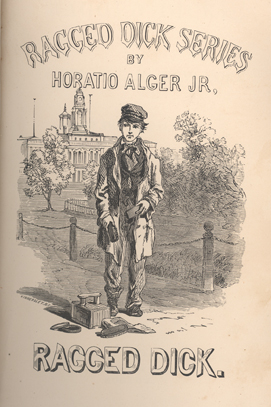 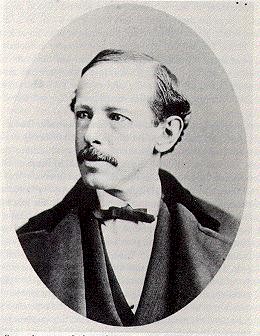 Chapter 8: Dick’s Early History"Have you always lived in New York, Dick?" asked Frank, after a pause. "Ever since I can remember." "I wish you'd tell me a little about yourself. Have you got any father or mother?" "I aint got no mother. She died when I wasn't but three years old. My father went to sea; but he went off before mother died, and nothin' was ever heard of him. I expect he got wrecked, or died at sea." "And what became of you when your mother died?" "The folks she boarded with took care of me, but they was poor, and they couldn't do much. When I was seven the woman died, and her husband went out West, and then I had to scratch for myself." "At seven years old!" exclaimed Frank, in amazement. "Yes," said Dick, "I was a little feller to take care of myself, but," he continued with pardonable pride, "I did it." "What could you do?" "Sometimes one thing, and sometimes another," said Dick. "I changed my business accordin' as I had to. Sometimes I was a newsboy, and diffused intelligence among the masses, as I heard somebody say once in a big speech he made in the Park. Them was the times when Horace Greeley and James Gordon Bennett made money." "Through your enterprise?" suggested Frank. "Yes," said Dick; "but I give it up after a while." "What for?" "Well, they didn't always put news enough in their papers, and people wouldn't buy 'em as fast as I wanted 'em to. So one mornin' I was stuck on a lot of Heralds, and I thought I'd make a sensation. So I called out 'GREAT NEWS! QUEEN VICTORIA ASSASSINATED!' All my Heralds went off like hot cakes, and I went off, too, but one of the gentlemen what got sold remembered me, and said he'd have me took up, and that's what made me change my business." "That wasn't right, Dick," said Frank. "I know it," said Dick; "but lots of boys does it." "That don't make it any better." "No," said Dick, "I was sort of ashamed at the time, 'specially about one poor old gentleman,--a Englishman he was. He couldn't help cryin' to think the queen was dead, and his hands shook when he handed me the money for the paper." "What did you do next?" "I went into the match business," said Dick; "but it was small sales and small profits. Most of the people I called on had just laid in a stock, and didn't want to buy. So one cold night, when I hadn't money enough to pay for a lodgin', I burned the last of my matches to keep me from freezin'. But it cost too much to get warm that way, and I couldn't keep it up." "You've seen hard times, Dick," said Frank, compassionately. "Yes," said Dick, "I've knowed what it was to be hungry and cold, with nothin' to eat or to warm me; but there's one thing I never could do," he added, proudly. "What's that?" "I never stole," said Dick. "It's mean and I wouldn't do it." "Were you ever tempted to?" "Lots of times. Once I had been goin' round all day, and hadn't sold any matches, except three cents' worth early in the mornin'. With that I bought an apple, thinkin' I should get some more bimeby. When evenin' come I was awful hungry. I went into a baker's just to look at the bread. It made me feel kind o' good just to look at the bread and cakes, and I thought maybe they would give me some. I asked 'em wouldn't they give me a loaf, and take their pay in matches. But they said they'd got enough matches to last three months; so there wasn't any chance for a trade. While I was standin' at the stove warmin' me, the baker went into a back room, and I felt so hungry I thought I would take just one loaf, and go off with it. There was such a big pile I don't think he'd have known it." "But you didn't do it?" "No, I didn't and I was glad of it, for when the man came in ag'in, he said he wanted some one to carry some cake to a lady in St. Mark's Place. His boy was sick, and he hadn't no one to send; so he told me he'd give me ten cents if I would go. My business wasn't very pressin' just then, so I went, and when I come back, I took my pay in bread and cakes. Didn't they taste good, though?" "So you didn't stay long in the match business, Dick?" "No, I couldn't sell enough to make it pay. Then there was some folks that wanted me to sell cheaper to them; so I couldn't make any profit. There was one old lady--she was rich, too, for she lived in a big brick house--beat me down so, that I didn't make no profit at all; but she wouldn't buy without, and I hadn't sold none that day; so I let her have them. I don't see why rich folks should be so hard upon a poor boy that wants to make a livin'." "There's a good deal of meanness in the world, I'm afraid, Dick." "If everybody was like you and your uncle," said Dick, "there would be some chance for poor people. If I was rich I'd try to help 'em along." "Perhaps you will be rich sometime, Dick." Dick shook his head. "I'm afraid all my wallets will be like this," said Dick, indicating the one he had received from the dropper, "and will be full of papers what aint of no use to anybody except the owner." "That depends very much on yourself, Dick," said Frank. "Stewart wasn't always rich, you know." "Wasn't he?" "When he first came to New York as a young man he was a teacher, and teachers are not generally very rich. At last he went into business, starting in a small way, and worked his way up by degrees. But there was one thing he determined in the beginning: that he would be strictly honorable in all his dealings, and never overreach any one for the sake of making money. If there was a chance for him, Dick, there is a chance for you." "He knowed enough to be a teacher, and I'm awful ignorant," said Dick. "But you needn't stay so." "How can I help it?" "Can't you learn at school?" "I can't go to school 'cause I've got my livin' to earn. It wouldn't do me much good if I learned to read and write, and just as I'd got learned I starved to death." "But are there no night-schools?" "Yes." "Why don't you go? I suppose you don't work in the evenings." "I never cared much about it," said Dick, "and that's the truth. But since I've got to talkin' with you, I think more about it. I guess I'll begin to go." "I wish you would, Dick. You'll make a smart man if you only get a little education." "Do you think so?" asked Dick, doubtfully. "I know so. A boy who has earned his own living since he was seven years old must have something in him. I feel very much interested in you, Dick. You've had a hard time of it so far in life, but I think better times are in store. I want you to do well, and I feel sure you can if you only try." "You're a good fellow," said Dick, gratefully. "I'm afraid I'm a pretty rough customer, but I aint as bad as some. I mean to turn over a new leaf, and try to grow up 'spectable." "There've been a great many boys begin as low down as you, Dick, that have grown up respectable and honored. But they had to work pretty hard for it." "I'm willin' to work hard," said Dick. "And you must not only work hard, but work in the right way." "What's the right way?" "You began in the right way when you determined never to steal, or do anything mean or dishonorable, however strongly tempted to do so. That will make people have confidence in you when they come to know you. But, in order to succeed well, you must manage to get as good an education as you can. Until you do, you cannot get a position in an office or counting-room, even to run errands." "That's so," said Dick, soberly. "I never thought how awful ignorant I was till now." "That can be remedied with perseverance," said Frank. "A year will do a great deal for you." "I'll go to work and see what I can do," said Dick, energetically.“Acres of Diamonds”Russell ConwellI say that you ought to get rich, and it is our duty to get rich. How many of my pious brethren say to me, “Do you, a Christian minister, spend your time going up and down the country advising young people to get rich, to get money?” “Yes, of course I do.” They say, “Isn’t that awful! Why don’t you preach the gospel instead of preaching about man’s making money?” “Because to make money honestly is to preach the gospel.” That is the reason. The men who get rich may be the most honest men you find in the community. “Oh,” but says some young man here to-night, “I have been told all my life that if a person has money he is very dishonest and dishonorable and mean and contemptible.”My friend, that is the reason why you have none, because you have that idea of people. The foundation of your faith is altogether false. Let me say here clearly, and say it briefly, though subject to discussion which I have not time for here, ninety-eight out of one hundred of the rich men of America are honest. That is why they are rich. That is why they carry on great enterprises and find plenty of people to work with them. It is because they are honest men.Says another young man, “I hear sometimes of men that get millions of dollars dishonestly.” Yes, of course you do, and so do I. But they are so rare a thing in fact that the newspapers talk about them all the time as a matter of news until you get the idea that all the other rich men got rich dishonestly.My friend, you take and drive me… and introduce me to the people who own their homes around this great city, those beautiful homes with gardens and flowers, those magnificent homes so lovely in their art, and I will introduce you to the very best people in character as well as in enterprise in our city, and you know I will. A man is not really a true man until he owns his own home, and they that own their homes are made more honorable and honest and pure, true and economical and careful, by owning the home.For a man to have money, even in large sum, is not an inconsistent thing. We preach against covetousness, and you know we do, in the pulpit, and oftentimes preach against it so long and use the terms about “filthy lucre: so extremely that Christians get the idea that when we stand in the pulpit we believe it is wicked for any man to have money—until the collection-basket goes around, and then we almost swear at the people because they don’t give more money. Oh, the inconsistency of such doctrines as that!Money is power, and you ought to be reasonably ambitious to have it. You ought because you can do more good with it than you could without it. Money printed your Bible, money builds your churches, money sends your missionaries, and money pays your preachers, and you would not have many of them, either, if you did not pay them. I am always willing that my church should raise my salary, because the church that pays the largest salary always raises it the easiest. You never knew an exception to it in your life. The man who gets the largest salary can do the most good with the power that is furnished to him. Of course he can if his spirit be right to use it for what it is given to him.I say, then, you ought to have money. If you can honestly attain unto riches in Philadelphia, it is our Christian and godly duty to do so. It is an awful mistake of these pious people to think you must be awfully poor in order to be pious.Some men say, “Don’t you sympathize with the poor people?” of course I do, or else I would not have been lecturing these years. I won’t give in but what I sympathize with the poor, but the number of poor who are to be with is very small. To sympathize with a man whom God has punished for his sins, thus to help him when God would still continue a just punishment, is to do wrong, no doubt about it, and we do that more than we help those who are deserving. While we should sympathize with God’s poor-that is, those who cannot help themselves-let us remember that is not a poor person in the United States who was not made poor by his own shortcomings, or by the shortcomings of some one else. It is all wrong to be poor, anyhow. Let us give in to that argument and pass that to one side.A gentleman gets up back there, and says, “Don’t you think there are some things in this world that are better than money?” Of course I do, but I am talking about money now. Of course there are some things higher than money. Oh yes, I know by the grave that has left me standing alone that there are some things in this world that are higher and sweeter and purer than money. Well do I know there are some things higher and grander than gold. Love is the grandest thing on God’s earth, but fortunate the lover who has plenty of money. Money is power, money is force, money will do good as harm. In the hands of good men and women it could accomplish, and it has accomplished, good.I hate to leave that behind me. I heard a man get up in a prayer-meeting in our city and thank the Lord he was “one of God’s poor.” Well, I wonder what his wife thinks about that? She earns all the money that comes into that house, and he smokes a part of that on the veranda. I don’t want to see any more of the Lord’s poor of that kind, and I don’t believe the Lord does. And yet there are some people who think in order to be pious you must be awfully poor and awfully dirty. That does not follow at all. While we sympathize with the poor, let us not teach a doctrine like that….Greatness consists not in the holding of some future office, but really consists in doing great deeds with little means and the accomplishment of vast purposes from the private ranks of life. To be great at all one must be great here, now, in Philadelphia. He who can give to this city better streets and better sidewalks, better schools and more colleges, more happiness and more civilization, more of God, he will be great anywhere. Let every man or woman here, if you never hear me again, remember this, that if you wish to be great at all, you must begin where you are and what you are, in Philadelphia, now. He that can give you to his city any blessing, he who can be a good citizen while he lives here, he that can make better homes, he that can be a blessing whether he works in the shop or sits behind the counter or keeps house, whatever be his life, he who would be great anywhere must first be great in his own Philadelphia.Vanderbilt House in Newport, RI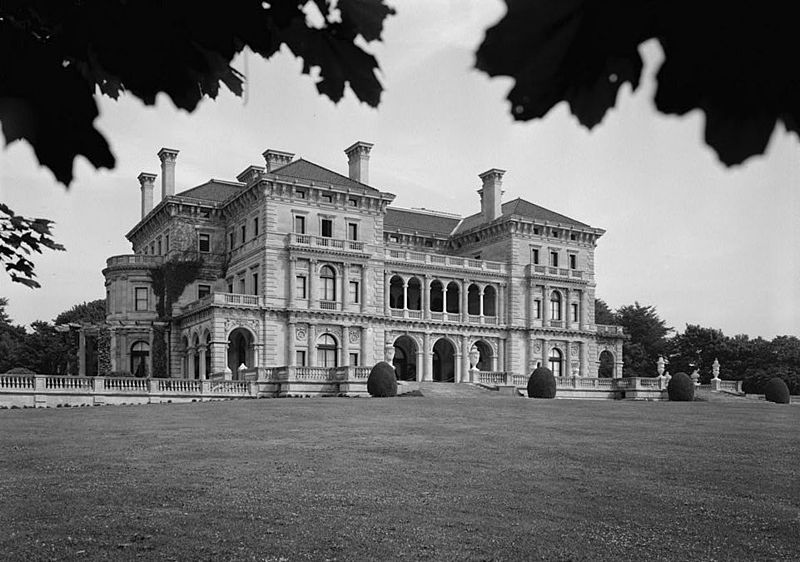 Everett Shinn, Eviction (Ashcan School style)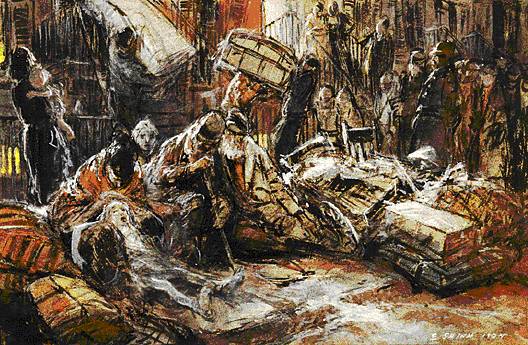 John Singer Sargent, Dinner Table at Night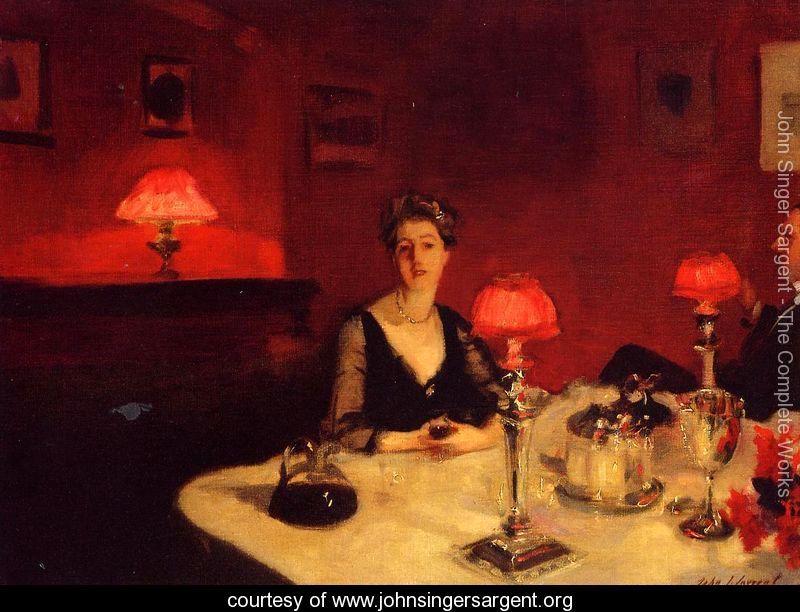 Mary Cassatt, Tea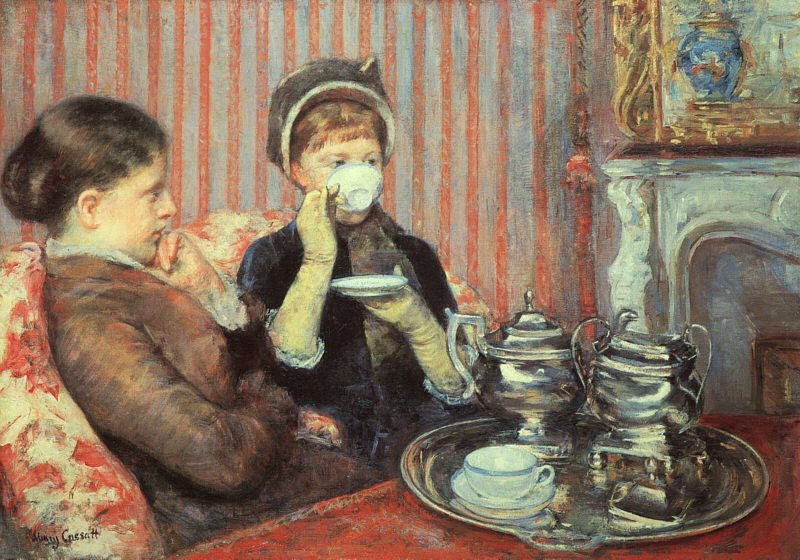 Albert Pinkham Ryder, Death on a Pale Horse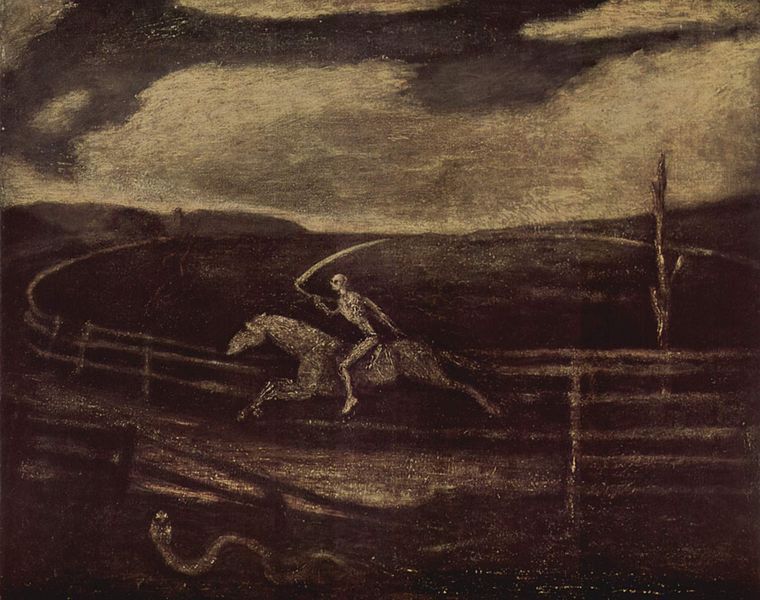 James MacNeil Whistler, Arrangement in Grey & Black No. 1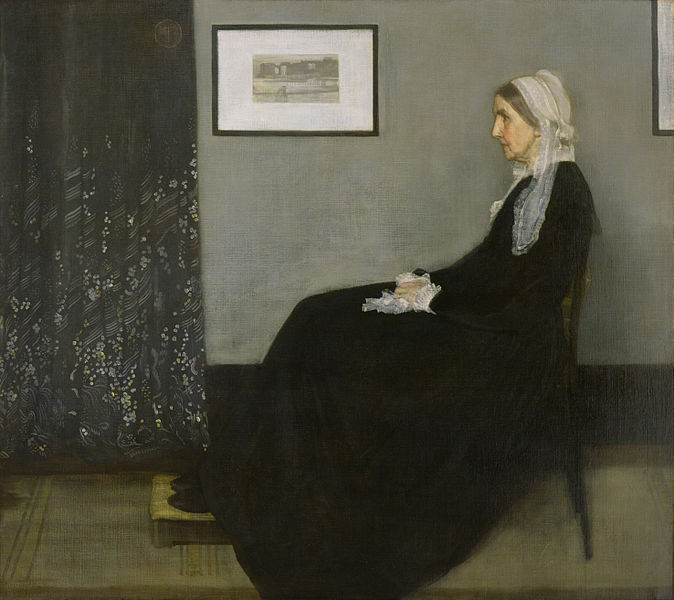 Looking Backward, 1888by Edward BellamyI first saw the light in the city of Boston in the year 1857. "What!" you say, "eighteen fifty-seven? That is an odd slip. He means nineteen fifty-seven, of course." I beg pardon, but there is no mistake. It was about four in the afternoon of December the 26th, one day after Christmas, in the year 1857, not 1957, that I first breathed the east wind of Boston, which, I assure the reader, was at that remote period marked by the same penetrating quality characterizing it in the present year of grace, 2000.   These statements seem so absurd on their face, especially when I add that I am a young man apparently of about thirty years of age, that no person can be blamed for refusing to read another word of what promises to be a mere imposition upon his credulity. Nevertheless I earnestly assure the reader that no imposition is intended, and will undertake, if he shall follow me a few pages, to entirely convince him of this. If I may, then, provisionally assume, with the pledge of justifying the assumption, that I know better than the reader when I was born, I will go on with my narrative. As every schoolboy knows, in the latter part of the nineteenth century the civilization of to-day, or anything like it, did not exist, although the elements which were to develop it were already in ferment. Nothing had, however, occurred to modify the immemorial division of society into the four classes, or nations, as they may be more fitly called, since the differences between them were far greater than those between any nations nowadays, of the rich and the poor, the educated and the ignorant. I myself was rich and also educated, and possessed, therefore, all the elements of happiness enjoyed by the most fortunate in that age. Living in luxury, and occupied only with the pursuit of the pleasures and refinements of life, I derived the means of my support from the labor of others, rendering no sort of service in return. My parents and grand- parents had lived in the same way, and I expected that my descendants, if I had any, would enjoy a like easy existence.   But how could I live without service to the world? you ask. Why should the world have supported in utter idleness one who was able to render service? The answer is that my great-grandfather had accumulated a sum of money on which his descendants had ever since lived. The sum, you will naturally infer, must have been very large not to have been exhausted in supporting three generations in idleness. This, however, was not the fact. The sum had been originally by no means large. It was, in fact, much larger now that three generations had been supported upon it in idleness, than it was at first. This mystery of use without consumption, of warmth without combustion, seems like magic, but was merely an ingenious application of the art now happily lost but carried to great perfection by your ancestors, of shifting the burden of one's support on the shoulders of others. The man who had accomplished this, and it was the end all sought, was said to live on the income of his investments. To explain at this point how the ancient methods of industry made this possible would delay us too much. I shall only stop now to say that interest on investments was a species of tax in perpetuity upon the product of those engaged in industry which a person possessing or inheriting money was able to levy. It must not be supposed that an arrangement which seems so unnatural and preposterous according to modern notions was never criticized by your ancestors. It had been the effort of lawgivers and prophets from the earliest ages to abolish interest, or at least to limit it to the smallest possible rate. All these efforts had, however, failed, as they necessarily must so long as the ancient social organizations prevailed. At the time of which I write, the latter part of the nineteenth century, governments had generally given up trying to regulate the subject at all.   By way of attempting to give the reader some general impression of the way people lived together in those days, and especially of the relations of the rich and poor to one another, perhaps I cannot do better than to compare society as it then was to a prodigious coach which the masses of humanity were harnessed to and dragged toilsomely along a very hilly and sandy road. The driver was hunger, and permitted no lagging, though the pace was necessarily very slow. Despite the difficulty of drawing the coach at all along so hard a road, the top was covered with passengers who never got down, even at the steepest ascents. These seats on top were very breezy and comfortable. Well up out of the dust, their occupants could enjoy the scenery at their leisure, or critically discuss the merits of the straining team. Naturally such places were in great demand and the competition for them was keen, every one seeking as the first end in life to secure a seat on the coach for himself and to leave it to his child after him. By the rule of the coach a man could leave his seat to whom he wished, but on the other hand there were many accidents by which it might at any time be wholly lost. For all that they were so easy, the seats were very insecure, and at every sudden jolt of the coach persons were slipping out of them and falling to the ground, where they were instantly compelled to take hold of the rope and help to drag the coach on which they had before ridden so pleasantly. It was naturally regarded as a terrible misfortune to lose one's seat, and the apprehension that this might happen to them or their friends was a constant cloud upon the happiness of those who rode.   But did they think only of themselves? you ask. Was not their very luxury rendered intolerable to them by comparison with the lot of their brothers and sisters in the harness, and the knowledge that their own weight added to their toil? Had they no compassion for fellow beings from whom fortune only distinguished them? Oh, yes; commiseration was frequently expressed by those who rode for those who had to pull the coach, especially when the vehicle came to a bad place in the road, as it was constantly doing, or to a particularly steep hill. At such times, the desperate straining of the team, their agonized leaping and plunging under the pitiless lashing of hunger, the many who fainted at the rope and were trampled in the mire, made a very distressing spectacle, which often called forth highly creditable displays of feeling on the top of the coach. At such times the passengers would call down encouragingly to the toilers of the rope, exhorting them to patience, and holding out hopes of possible compensation in another world for the hardness of their lot, while others contributed to buy salves and liniments for the crippled and injured. It was agreed that it was a great pity that the coach should be so hard to pull, and there was a sense of general relief when the specially bad piece of road was gotten over. This relief was not, indeed, wholly on account of the team, for there was always some danger at these bad places of a general overturn in which all would lose their seats.   It must in truth be admitted that the main effect of the spectacle of the misery of the toilers at the rope was to enhance the passengers' sense of the value of their seats upon the coach, and to cause them to hold on to them more desperately than before. If the passengers could only have felt assured that neither they nor their friends would ever fall from the top, it is probable that, beyond contributing to the funds for liniments and bandages, they would have troubled themselves extremely little about those who dragged the coach.   I am well aware that this will appear to the men and women of the twentieth century an incredible inhumanity, but there are two facts, both very curious, which partly explain it. In the first place, it was firmly and sincerely believed that there was no other way in which Society could get along, except the many pulled at the rope and the few rode, and not only this, but that no very radical improvement even was possible, either in the harness, the coach, the roadway, or the distribution of the toil. It had always been as it was, and it always would be so. It was a pity, but it could not be helped, and philosophy forbade wasting compassion on what was beyond remedy.   The other fact is yet more curious, consisting in a singular hallucination which those on the top of the coach generally shared, that they were not exactly like their brothers and sisters who pulled at the rope, but of finer clay, in some way belonging to a higher order of beings who might justly expect to be drawn. This seems unaccountable, but, as I once rode on this very coach and shared that very hallucination, I ought to be believed. The strangest thing about the hallucination was that those who had but just climbed up from the ground, before they had outgrown the marks of the rope upon their hands, began to fall under its influence. As for those whose parents and grand-parents before them had been so fortunate as to keep their seats on the top, the conviction they cherished of the essential difference between their sort of humanity and the common article was absolute. The effect of such a delusion in moderating fellow feeling for the sufferings of the mass of men into a distant and philosophical compassion is obvious. To it I refer as the only extenuation I can offer for the indifference which, at the period I write of, marked my own attitude toward the misery of my brothers.   In 1887 I came to my thirtieth year. Although still unmarried, I was engaged to wed Edith Bartlett. She, like myself, rode on the top of the coach. That is to say, not to encumber ourselves further with an illustration which has, I hope, served its purpose of giving the reader some general impression of how we lived then, her family was wealthy. In that age, when money alone commanded all that was agreeable and refined in life, it was enough for a woman to be rich to have suitors; but Edith Bartlett was beautiful and graceful also.   My lady readers, I am aware, will protest at this. "Handsome she might have been," I hear them saying, "but graceful never, in the costumes which were the fashion at that period, when the head covering was a dizzy structure a foot tall, and the almost incredible extension of the skirt behind by means of artificial contrivances more thoroughly dehumanized the form than any former device of dressmakers. Fancy any one graceful in such a costume!" The point is certainly well taken, and I can only reply that while the ladies of the twentieth century are lovely demonstrations of the effect of appropriate drapery in accenting feminine graces, my recollection of their great-grandmothers enables me to maintain that no deformity of costume can wholly disguise them.   Our marriage only waited on the completion of the house which I was building for our occupancy in one of the most desirable parts of the city, that is to say, a part chiefly inhabited by the rich. For it must be understood that the comparative desirability of different parts of Boston for residence depended then, not on natural features, but on the character of the neighboring population. Each class or nation lived by itself, in quarters of its own. A rich man living among the poor, an educated man among the uneducated, was like one living in isolation among a jealous and alien race. When the house had been begun, its completion by the winter of 1886 had been expected. The spring of the following year found it, however, yet incomplete, and my marriage still a thing of the future. The cause of a delay calculated to be particularly exasperating to an ardent lover was a series of strikes, that is to say, concerted refusals to work on the part of the brick-layers, masons, carpenters, painters, plumbers, and other trades concerned in house building. What the specific causes of these strikes were I do not remember. Strikes had become so common at that period that people had ceased to inquire into their particular grounds. In one department of industry or another, they had been nearly incessant ever since the great business crisis of 1873. In fact it had come to be the exceptional thing to see any class of laborers pursue their avocation steadily for more than a few months at a time.   The reader who observes the dates alluded to will of course recognize in these disturbances of industry the first and incoherent phase of the great movement which ended in the establishment of the modern industrial system with all its social consequences. This is all so plain in the retrospect that a child can understand it, but not being prophets, we of that day had no clear idea what was happening to us. What we did see was that industrially the country was in a very queer way. The relation between the workingman and the employer, between labor and capital, appeared in some unaccountable manner to have become dislocated. The working classes had quite suddenly and very generally become infected with a profound discontent with their condition, and an idea that it could be greatly bettered if they only knew how to go about it. On every side, with one accord, they preferred demands for higher pay, shorter hours, better dwellings, better educational advantages, and a share in the refinements and luxuries of life, demands which it was impossible to see the way to granting unless the world were to become a great deal richer than it then was. Though they knew something of what they wanted, they knew nothing of how to accomplish it, and the eager enthusiasm with which they thronged about any one who seemed likely to give them any light on the subject lent sudden reputation to many would-be leaders, some of whom had little enough light to give. However chimerical the aspirations of the laboring classes might be deemed, the devotion with which they supported one another in the strikes, which were their chief weapon, and the sacrifices which they underwent to carry them out left no doubt of their dead earnestness.   As to the final outcome of the labor troubles, which was the phrase by which the movement I have described was most commonly referred to, the opinions of the people of my class differed according to individual temperament. The sanguine argued very forcibly that it was in the very nature of things impossible that the new hopes of the workingmen could be satisfied, simply because the world had not the wherewithal to satisfy them. It was only because the masses worked very hard and lived on short commons that the race did not starve outright, and no considerable improvement in their condition was possible while the world, as a whole, remained so poor. It was not the capitalists whom the laboring men were contending with, these maintained, but the iron-bound environment of humanity, and it was merely a question of the thickness of their skulls when they would discover the fact and make up their minds to endure what they could not cure.   The less sanguine admitted all this. Of course the workingmen's aspirations were impossible of fulfillment for natural reasons, but there were grounds to fear that they would not discover this fact until they had made a sad mess of society. They had the votes and the power to do so if they pleased, and their leaders meant they should. Some of these desponding observers went so far as to predict an impending social cataclysm. Humanity, they argued, having climbed to the top round of the ladder of civilization, was about to take a header into chaos, after which it would doubtless pick itself up, turn round, and begin to climb again. Repeated experiences of this sort in historic and prehistoric times possibly accounted for the puzzling bumps on the human cranium. Human history, like all great movements, was cyclical, and returned to the point of beginning. The idea of indefinite progress in a right line was a chimera of the imagination, with no analogue in nature. The parabola of a comet was perhaps a yet better illustration of the career of humanity. Tending upward and sunward from the aphelion of barbarism, the race attained the perihelion of civilization only to plunge downward once more to its nether goal in the regions of chaos.   This, of course, was an extreme opinion, but I remember serious men among my acquaintances who, in discussing the signs of the times, adopted a very similar tone. It was no doubt the common opinion of thoughtful men that society was approaching a critical period which might result in great changes. The labor troubles, their causes, course, and cure, took lead of all other topics in the public prints, and in serious conversation.   The nervous tension of the public mind could not have been more strikingly illustrated than it was by the alarm resulting from the talk of a small band of men who called themselves anarchists, and proposed to terrify the American people into adopting their ideas by threats of violence, as if a mighty nation which had but just put down a rebellion of half its own numbers, in order to maintain its political system, were likely to adopt a new social system out of fear.   As one of the wealthy, with a large stake in the existing order of things, I naturally shared the apprehensions of my class. The particular grievance I had against the working classes at the time of which I write, on account of the effect of their strikes in postponing my wedded bliss, no doubt lent a special animosity to my feeling toward them.  How the Other Half LivesJacob Riis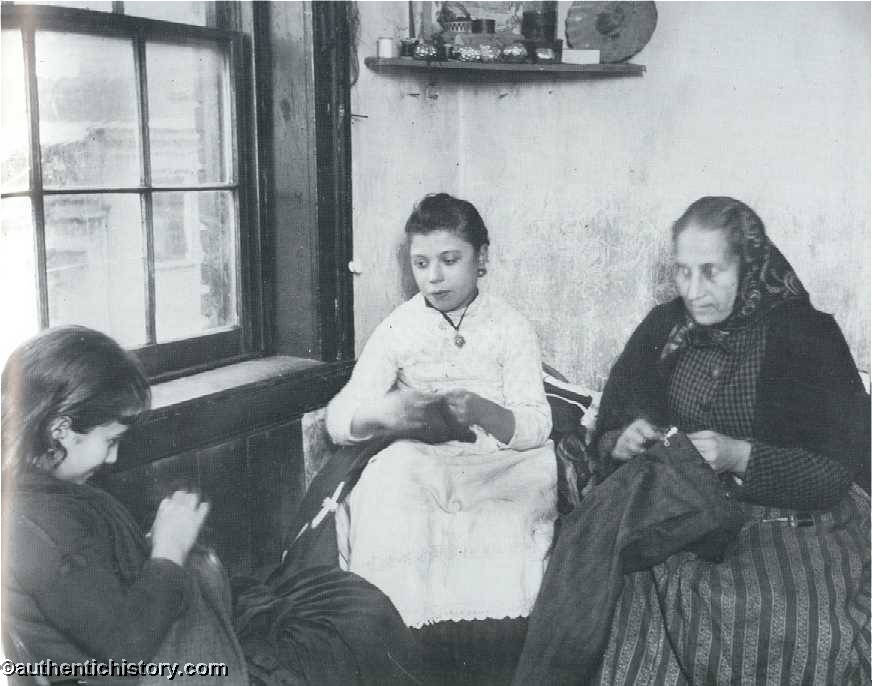 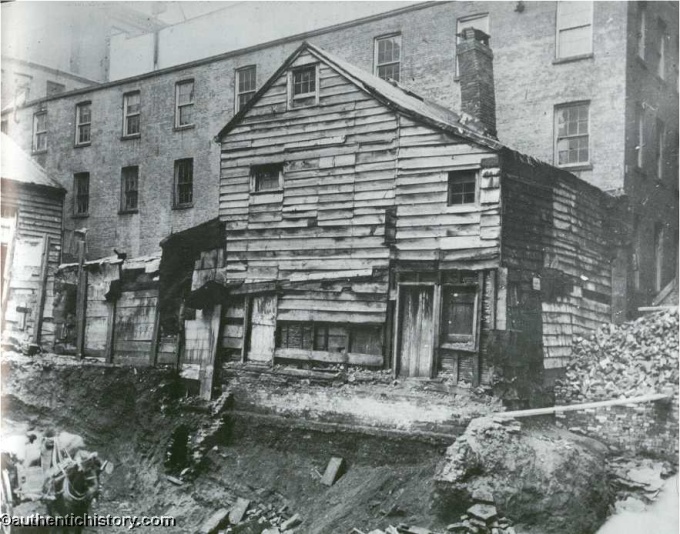 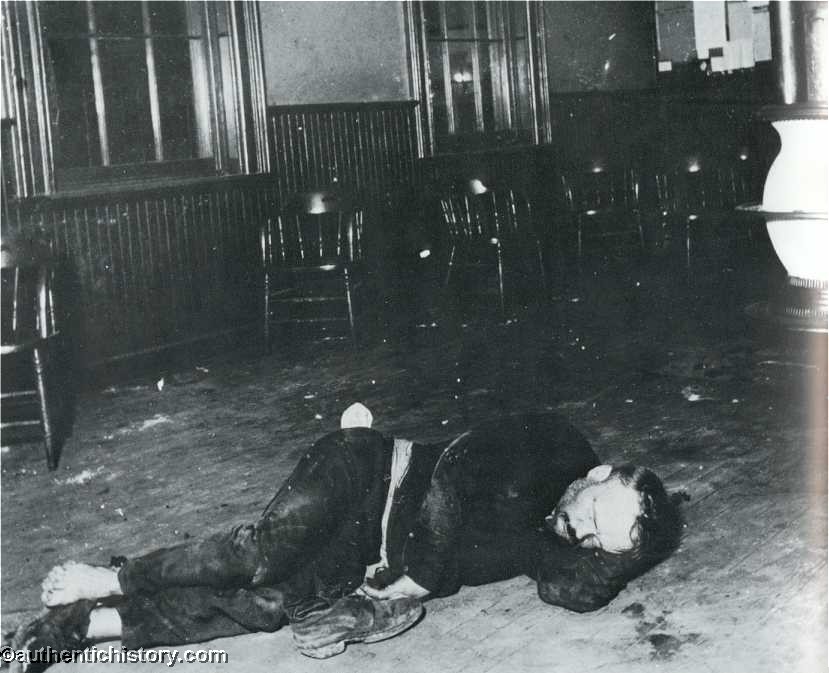 The Old South and the NewHenry Woodfin Grady(1886)THERE was a South of slavery and secession—that South is dead. There is a South of union and freedom—that South, thank God, is living, breathing, growing every hour.Let me picture to you the foot-sore Confederate soldier, as, buttoning up in his faded gray jacket the parole which was to bear testimony to his children of his fidelity and faith, he turned his face southward from Appomattox in April, 1865…He finds his house in ruins, his farm devastated, his slaves free, his stock killed, his barns empty, his trade destroyed, his money worthless, his social system, feudal in its magnificence, swept away; his people without law or legal status, his comrades slain, and the burdens of others heavy on his shoulders. Crushed by defeat, his very traditions are gone. Without money, credit, employment, material, or training, and, besides all this, confronted with the gravest problem that ever met human intelligence,—the establishing of a status for the vast body of his liberated slaves.What does he do—this hero in gray with a heart of gold? Does he sit down in sullenness and despair? Not for a day…I want to say to General Sherman, who is considered an able man in our parts, tho some people think he is a kind of careless man about fire, that from the ashes he left us in 1864 we have raised a brave and beautiful city; that somehow or other we have caught the sunshine in the bricks and mortar of our homes, and have builded therein not one ignoble prejudice or memory.But what is the sum of our work? We have found out that in the summing up the free negro counts more than he did as a slave. We have planted the schoolhouse on the hilltop and made it free to white and black. We have sowed towns and cities in the place of theories, and put business above politics. We have challenged your spinners in Massachusetts and your iron-makers in Pennsylvania. We have learned that the $400,000,000 annually received from our cotton crop will make us rich when the supplies that make it are home-raised. We have reduced the commercial rate of interest from twenty-four to six per cent., and are floating four per cent. bonds.We have learned that one Northern immigrant is worth fifty foreigners; and have smoothed the path to southward, wiped out the place where Mason and Dixon’s line used to be, and hung out our latch-string to you and yours. We have reached the point that marks perfect harmony in every household, when the husband confesses that the pies which his wife cooks are as good as those his mother used to bake; and we admit that the sun shines as brightly and the moon as softly as it did before the war. We have established thrift in city and country. We have fallen in love with our work. We have restored comfort to homes from which culture and elegance never departed. We have let economy take root and spread among us as rank as the crabgrass which sprung from Sherman’s cavalry camps, until we are ready to lay odds on the Georgia Yankee as he manufactures relics of the battlefield in a one-story shanty and squeezes pure olive-oil out of his cottonseed, against any Down-Easter that ever swapped wooden nutmegs for flannel sausage in the valleys of Vermont. Above all, we know that we have achieved in these “piping times of peace” a fuller independence for the South than that which our fathers sought to win in the forum by their eloquence or compel in the field by their swords.It is a rare privilege, sir, to have had part, however humble, in this work. Never was nobler duty confided to human hands than the uplifting and upbuilding of the prostrate and bleeding South—misguided, perhaps, but beautiful in her suffering, and honest, brave, and generous always. In the record of her social, industrial, and political illustration we await with confidence the verdict of the world.But what of the negro? Have we solved the problem he presents or progressed in honor and equity toward solution? Let the record speak to the point. No section shows a more prosperous laboring population than the negroes of the South; none in fuller sympathy with the employing and land-owning class. He shares our school fund, has the fullest protection of our laws and the friendship of our people. Self-interest as well as honor demand that he should have this. Our future, our very existence, depend upon working out this problem in full and exact justice.We understand that when Lincoln signed the Emancipation Proclamation, your victory was assured, for he then committed you to the cause of human liberty, against which the arms of men can not prevail—while those of our statesmen who trusted to make slavery the corner-stone of the Confederacy doomed us to defeat as far as he could, committing us to a cause that reason could not defend or the sword maintain in sight of advancing civilization…The relations of the Southern people with the negro are close and cordial. We remember with what fidelity for four years he guarded our defenseless women and children, whose husbands and fathers were fighting against his freedom. To his eternal credit be it said that whenever he struck a blow for his own liberty he fought in open battle, and when at last he raised his black and humble hands that the shackles might be struck off, those hands were innocent of wrong against his helpless charges, and worthy to be taken in loving grasp by every man who honors loyalty and devotion.Ruffians have maltreated him, rascals have misled him, philanthropists established a bank for him, but the South, with the North, protests against injustice to this simple and sincere people. To liberty and enfranchisement is as far as law can carry the negro. The rest must be left to conscience and common sense. It must be left to those among whom his lot is cast, with whom he is indissolubly connected, and whose prosperity depends upon their possessing his intelligent sympathy and confidence. Faith has been kept with him, in spite of calumnious assertions to the contrary by those who assume to speak for us or by frank opponents. Faith will be kept with him in the future, if the South holds her reason and integrity…We fought hard enough to know that we were whipped and in perfect frankness accept as final the arbitrament of the sword to which we had appealed. The South found her jewel in the toad’s head of defeat…The old South rested everything on slavery and agriculture, unconscious that these could neither give nor maintain healthy growth. The new South presents a perfect democracy, the oligarchs leading in the popular movement—a social system compact and closely knitted, less splendid on the surface, but stronger at the core—a hundred farms for every plantation, fifty homes for every palace—and a diversified industry that meets the complex need of this complex age.The new South is enamored of her new work. Her soul is stirred with the breath of a new life. The light of a grander day is falling fair on her face. She is thrilling with the consciousness of growing power and prosperity. As she stands upright, full statured and equal among the people of the earth, breathing the keen air and looking out upon the expanded horizon, she understands that her emancipation came because through the inscrutable wisdom of God her honest purpose was crossed, and her brave armies were beaten…